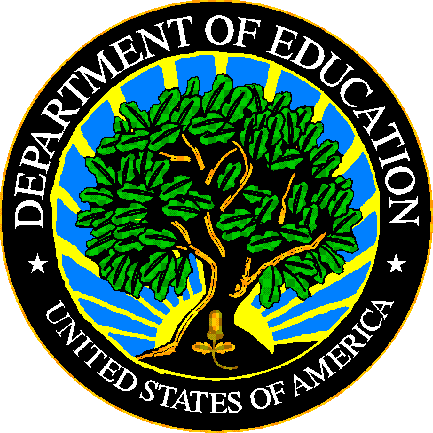 U.S. DEPARTMENT OF EDUCATIONEDFacts Submission SystemThis technical guide was produced under U.S. Department of Education Contract No.  91990019A0008 with Applied Engineering Management Corporation.  Brandon Scott served as the contracting officer’s representative.  No official endorsement by the U.S. Department of Education of any product, commodity, service or enterprise mentioned in this publication is intended or should be inferred.This technical guide is in the public domain.  Authorization to reproduce it in whole or in part is granted.  While permission to reprint this publication is not necessary, the citation should be:  FILE 000 – File Name File Specifications VXX.X (SY XXXX-XX), U.S. Department of Education, Washington, DC:  EDFacts.  Retrieved [date] from the EDFacts Initiative Home Page.On request, this publication is available in alternate formats, such as Braille, large print, or CD Rom.  For more information, please contact the Department’s  at (202) 260–0818.DOCUMENT CONTROLDOCUMENT INFORMATIONDOCUMENT HISTORYPREFACEThis document provides technical instructions for building files that are submitted through the EDFacts Submission System (ESS).  The ESS is an electronic system that facilitates the efficient and timely transmission of data from SEAs to the U.S. Department of Education. This document is to be used in coordination with other documentation posted on the EDFacts Initiative Home Page under EDFacts System Documentation, including:EDFacts Workbook – a reference guide to using the EDFactsSubmission System (ESS); particularly useful to new users; contains multiple appendices, including one that explains how to use the file specifications ESS User Guide – provides assistance to new users of the EDFacts Submission System (ESS); it addresses the basic mechanics of system access and data submission EDFacts Business Rules Single Inventory (BRSI) - a single inventory containing business rules applied to EDFacts data throughout the pre- and post-submission lifecycle of that data. The inventory describes each business rule, including the error number, type, message, definition, edit logic, and the file specifications where the business rules are appliedPlease contact the Partner Support Center (PSC) with questions about the documents.  You will find contact information for PSC and each State EDFacts Coordinator on the EDFacts Contact Page.Data submitted through the ESS are authorized by an Annual Mandatory Collection of Elementary and Secondary Education Data Through EDFacts (OMB 1850-0925, expires 8/31/2022).  EDFacts is a U.S. Department of Education (ED) initiative to govern, acquire, validate, and use high-quality, pre-kindergarten through grade 12 (pre-K–12) performance data for education planning, policymaking, and management and budget decision-making to improve outcomes for students. EDFacts centralizes data provided by SEAs, LEAs and schools, and provides users with the ability to easily analyze and report data. This initiative has significantly reduced the reporting burden for state and local data producers, and has streamlined data collection, analysis and reporting functions at the federal, state and local levels.ContentsDOCUMENT CONTROL	iiPREFACE	iii1.0	PURPOSE	12.0	GUIDANCE FOR SUBMITTING THIS FILE	12.1	Changes from the SY 2019-20 File Specifications	12.2	Core Requirements for Submitting this File	12.3	Required Categories and Totals	22.4	Categories and Permitted Values	22.5	Data Reporting Guidelines	32.6	Definitions	33.0	FILE NAMING CONVENTION	44.0	FIXED OR DELIMITED FILES	54.1	Header Record Definition	54.2	Data Record Definition	6PURPOSEThis document contains instructions for building files to submit EDFacts Data Group 603: GFSA reporting status. The definition for this data group is: An indication of whether the school or local education agency (LEA) submitted a Gun-Free Schools Act (GFSA) of 1994 report to the state, as defined by Title 18, Section 921.The data collected using this file specification are collected under the authority of the Gun-Free Schools Act (Section 4141 of the Elementary and Secondary Education Act of 1965 (ESEA), as amended by the Every Student Succeeds Act (ESSA)).The ED data stewarding office/s for this file: OESE/OSSSGUIDANCE FOR SUBMITTING THIS FILEThis section contains changes from the previous school year, core requirements for submitting this file, required categories and totals, and general guidance.  Changes from the SY 2019-20 File SpecificationsThere have been changes to this file specification that resulted in changes to the record layouts. The changes are:Revised descriptions for permitted values in category GFSA Reporting Status  Core Requirements for Submitting this FileThe following table contains the reporting period, the education units included or excluded, and the field status for the data groups in this file.Table 2.2-1: Core Reporting Requirements  Required Categories and TotalsThis section is not used for this file specification.  Categories and Permitted ValuesThis section contains the categories and permitted values used for submitting this file.DG603 - GFSA reporting status:GFSA Reporting StatusThe statuses describing submission of reports required by Gun-Free Schools Act (GFSA) of 1994. Data Reporting GuidelinesThis section contains guidance for submitting this file in the format of questions and answers.The questions in this section are based on the following regulations and/or regulatory guidance: SEC. 4141. Gun-Free Requirements and Guidance Concerning State and Local Responsibilities Under the Gun-Free Schools Act.What if the LEA or School has no students?If the LEA or school had no students during the entire school year, the LEA or school should be left out of the file.What if the status is missing?Report the LEA or school as “NO.”  If the status is missing, the assumption will be that the LEA or school did not submit the report.What types of schools should be included in this file?ED expects all school types (i.e., any setting that is under the control and supervision of the local educational agency for the purpose of student activities approved and authorized by the local educational agency) to be reported in this file, except for reportable programs. DefinitionsSee the EDFacts Workbook for the standard definitions.  This file specification has no additional definitions.FILE NAMING CONVENTIONThe following file naming convention is to help identify files to provide technical assistance.A maximum of 25 characters (including the file extension) is allowed for the file name.The following is the naming convention for file submissions:sslevfilenamevvvvvvv.extTable 3.0-1: File Naming ConventionFIXED OR DELIMITED FILES This section describes the fixed file and delimited file specifications.  The fixed file and delimited files contain a header record followed by data records.  The file type is specified in the header record.The “Pop” column in the header and data records is coded as follows: M - Mandatory, this field must always be populated O - Optional, data in this field are optionalHeader Record DefinitionThe header record is required and is the first record in every file submitted to the ESS.  The purpose of the header record is to provide information as to the file type, number of data records in the file, file name, file identifier, and file reporting period. Table 4.1–1:  Header RecordBelow is an example of a header record.Table 4.1–2:  Header Record ExampleData Record DefinitionData records are required and immediately follow the header record in every file submitted to the ESS.  Data records provide the statuses and other data for the education units.Table 4.2–1:  Data RecordsBelow is an example of a data record, this is the set of data that should be submitted for each education unit.Table 4.2–2:  Data Record Example – School level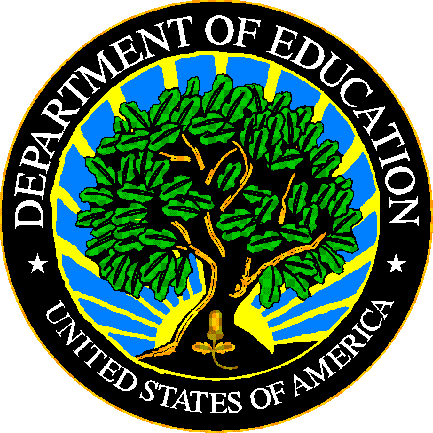 The Department of Education's mission is to promote student achievement and preparation for global competitiveness by fostering educational excellence and ensuring equal access.www.ed.govFS163 - Discipline Data File SpecificationsSY 2021-22Title:FS163 - Discipline Data File SpecificationsSecurity Level:Unclassified – For Official Use OnlyVersion NumberDateSummary of Change 1.0 – 17.0Versions 1.0 through 17.0 are used to build files for school years prior to SY 2021-22.18.0September 2021Updated for SY 2021-22:Section 2.4 and 4.2: Revised descriptions for permitted values in category GFSA Reporting Status SEALEASchoolReporting PeriodSchool Year - Any 12-month periodSchool Year - Any 12-month periodEducation units reportedOperational LEAs that had students enrolled during the school yearOperational schools that had students enrolled during the school yearEducation units not reportedClosed, inactive, or future LEAsLEAs that did not have students enrolled during the school yearClosed, inactive, or future schoolsGFSA Reporting Status (DG603)Mandatory fieldMandatory fieldType of count	Zero countsZero exceptions orNot applicableMissingRelated metadata surveyGun Free Schools Act (GFSA) SurveyGun Free Schools Act (GFSA) SurveyPermitted Value AbbreviationPermitted Value DescriptionCommentsYESWOREPYes, with no reported offensesThe LEA/school submitted a report that indicated no students had offenses.YESWITHREPYes, with reporting of one or more students for an offenseThe LEA/school submitted a report that indicated one or more students had an offense.NONo report filedRevised!The LEA/school did not submit a report.NANot applicable for GFSA reporting statusRevised!The LEA/school is not required to submit a report (this should be used very rarely).WhereMeansLimit in charactersssUSPS State Abbreviation2levAbbreviation for level:LEA for a Local Education Agency levelSCH for a school level3filenameDISCDATA9vvvvvvvAlphanumeric string designated by the SEA to uniquely identify the individual submission (e.g., ver0001, v010803)7.extExtension identifying the file format:.txt – fixed .csv – comma delimited.tab – tab delimited4Data Element NameStart PositionLengthTypePopDefinition / CommentsPermitted ValuesAbbreviationsFile Type150StringMIdentifies the type of file being submitted.  LEA DISCIPLINE DATASCHOOL DISCIPLINE DATATotal Records in File5110NumberMThe total number of Data Records contained in the file.  The header record is NOT included in this count.File Name 6125StringMThe file name including extension, the same as the external file name.   See section 3.0File Identifier8632StringMAny combination of standard characters to further identify the file as specified by the SEA (e.g., a date, person’s name, and version number).File Reporting Period1189StringMThe school year for which data are being reported. The required format is "CCYY–CCYY" or "CCYY CCYY", where either a hyphen or a space separates the beginning and ending years. 2021-2022OR2021 2022Filler127143StringMLeave filler field blank.Carriage Return / Line Feed (CRLF)2701MFormatFile Type,Total Records in File,File Name,File Identifier,File Reporting Period,Filler,Carriage Return / Line Feed (CRLF)ExampleSCHOOL DISCIPLINE DATA,15,euschDISCDATAv000001.csv,characters to identify file,2021-2022,¶Data Element NameStart PositionLengthTypePopDefinition / CommentsPermitted ValuesAbbreviationsFile Record Number110NumberMA sequential number assigned by the SEA that is unique to each row entry within the file.DG559
State Code112StringMThe two-digit American National Standards Institute (ANSI) code for the state, District of Columbia, and the outlying areas and freely associated areas of the United States.For a list of valid State Codes, refer to the EDFacts Workbook.DG570
State Agency Number132StringMA number used to uniquely identify state agencies.  This ID cannot be updated through this file.  01 – State Education AgencyDG4
LEA Identifier (State)1514StringMThe identifier assigned to a local education agency (LEA) by the state education agency (SEA).  Also known as State LEA Identification Number (ID).  This data element cannot be updated through this fileDG5
School Identifier (State)2920StringMThe identifier assigned to a school by the state education agency (SEA).  Also known as the States School Identification Number (ID).  This ID cannot be updated through this file.  LEA level - Blank Filler496NumberM Leave filler field blank.GFSA Reporting Status5515StringMThe statuses describing submission of reports required by Gun-Free Schools Act (GFSA) of 1994.YESWOREP – Yes, with no reported offensesYESWITHREP – Yes, with reporting of one or more students for an offenseNO – No report filedNA – Not applicable for GFSA reporting statusRevised!Explanation70200StringOText field for state use.Carriage Return / Line Feed  (CRLF)2701MFormatFile Record Number,State Code,State Agency Number,LEA Identifier (State),School Identifier (State),Filler,GFSA Reporting Status,Explanation,Carriage Return / Line Feed  (CRLF)Example1,80,01,00606EUPHORIA,EU000001,,YESWOREP,text for state use¶